(Honors)Instructor Information:	Mrs. Meredith Booe				(336) 994-2995Room E-4					Email:	meredith.booe@stokes.k12.nc.us						Website: http://saurahistorybooe92@weebly.com	Course Description:  Through the study of Civics and Economics, students will acquire the skills and knowledge necessary to become responsible and effective citizens in an interdependent world. Students will need a practical understanding of these systems of civics and economics that affect their lives as consumers and citizens. As informed decision-makers, students will apply acquired knowledge to real life experiences. When studying the legal and political systems, students will become aware of their rights and responsibilities and put this information into practice. 		Expectations for South Stokes HS students: “Be prepared!” (1) be prepared to collaborate with each other – recognizing that different points of view is helpful! (2) be prepared to learn – contrary to popular belief, learning is fun…I do it every day!  (3) be prepared to learn how to be a responsible citizen.  You will make a difference at some point in your life! 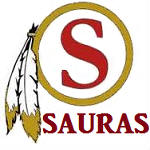 Materials: NECESSARY: 						RECOMMENDED:Pens (blue or black ink) & Pencils				Index cards (any size)	Composition Book						Colored pencilsNotebook or Notebook paper					HighlightersBinder (3 ring…no larger than 2 inch)			Notebook dividersClass Information:A variety of assessments will be given often as they assess your knowledge (and retention) of the topic.  Examples of course activities include: reading & discussion of text, individual presentations, lecture/notes (usually PowerPoint format), Audio/Visual presentations, library research (in and out of class), Current Event readings and assignments, class discussions, group activities, presentations, simulations, and assessments (various formats)There will be several “projects” assigned throughout the semester; specific due dates and requirements will be given in writing with plenty of time to work on and complete the project.  Participation is participating!  I expect you to be engaged in learning and ready to answer questions and contribute ideas and information!  Take advantage of Smart Breakfast! I will be available on Mondays, Thursdays, and Fridays. Upon returning from an absence, you should check the “Absent Box” for any missed work. With the exception of handouts, all quizzes and tests MUST be made up before or after school.  You must give me at least ONE day’s notice if you are staying after to make up work.  Remember, it is your responsibility to make up work!CLASSROOM RULES AND PROCEDURES:  In addition to the regular school rules and regulations, an atmosphere of common courtesy between students and teacher will be maintained.  Rude and inappropriate behavior is viewed as disruptive to the educational process.  No food, drink, nor grooming in class (this includes lotions, perfumes, fixing hair, etc). Water is acceptable.  If you need to use the restroom or get water, please try to do so before coming to class.  If it is necessary for you to use the restroom during class, please wait until I am not speaking to the class or an individual student.  If you interrupt my conversation or instruction, I will ignore you until I am finished. Be polite!Common courtesy will be required by the student to the teacher, and toward the other students.  This means that you are allowed to disagree with other student’s opinions, but you will not attack them personally (this includes any type of name calling, teasing, harassing, etc.) nor their thoughts on any topic in class.  Diversity is encouraged, not attacked.I am not a fan of late work nor am I a fan of “extra credit.”  If you do not turn in an assignment when it is due, the grade on the assignment will decrease by 10 points for every day it is late.  After 4 days, I will not accept the assignment.  If you need to make up a test or quiz, it must be taken within three days of returning to class.  If you miss the day before an announced test, you should still be ready to take that test.All materials need to be ready before class begins.  This includes having them out of book bags and ready to begin work immediately.Don’t be tardy! You must be in the classroom when the bell rings. It’s really that simple!The bell does not dismiss the student.  When the room is clean and all students seated, I will dismiss the class.  You are not cattle so you should not be herding around the door!Sleeping is not permitted.  Parents will be notified and you may be removed from class.Students are not to dump trash in desks or on the floor.   You are responsible for properly disposing of all garbage at times that will not interrupt the learning process.In accordance to the school rules, cell phones are not to be visible, nor should they be on or in use during the class period.  However, there will be times when you will be allowed to use your phone at MY DISCRETION!!!!!!THIS SYLLABUS SHOULD BE THE FIRST PAPER IN YOUR NOTEBOOK – DO NOT REMOVE!Student Name ________________________________	Student Initials __________	Date ___________Parent Name _________________________________	Parent Initials ___________	Date ___________Teacher Initials ___________	Date ___________Instructor Information:	Mrs. Meredith Booe				(336) 994-2995Room E-4					Email:	meredith.booe@stokes.k12.nc.us						Website: http://saurahistorybooe92@weebly.com	Course Description:  Through the study of Civics and Economics, students will acquire the skills and knowledge necessary to become responsible and effective citizens in an interdependent world. Students will need a practical understanding of these systems of civics and economics that affect their lives as consumers and citizens. As informed decision-makers, students will apply acquired knowledge to real life experiences. When studying the legal and political systems, students will become aware of their rights and responsibilities and put this information into practice. 		Expectations for South Stokes HS students: “Be prepared!” (1) be prepared to collaborate with each other – recognizing that different points of view is helpful! (2) be prepared to learn – contrary to popular belief, learning is fun…I do it every day!  (3) be prepared to learn how to be a responsible citizen.  You will make a difference at some point in your life! Materials: NECESSARY: 						RECOMMENDED:Pens (blue or black ink) & Pencils				Index cards (any size)	Composition Book						Colored pencilsNotebook or Notebook paper					HighlightersBinder (3 ring…no larger than 2 inch)			Notebook dividersClass Information:A variety of assessments will be given often as they assess your knowledge (and retention) of the topic.  Examples of course activities include: reading & discussion of text, individual presentations, lecture/notes (usually PowerPoint format), Audio/Visual presentations, library research (in and out of class), Current Event readings and assignments, class discussions, group activities, presentations, simulations, and assessments (various formats)There will be several “projects” assigned throughout the semester; specific due dates and requirements will be given in writing with plenty of time to work on and complete the project.  Participation is participating!  I expect you to be engaged in learning and ready to answer questions and contribute ideas and information!  Take advantage of Smart Breakfast! I will be available on Mondays, Thursdays, and Fridays. Upon returning from an absence, you should check the “Absent Box” for any missed work. With the exception of handouts, all quizzes and tests MUST be made up before or after school.  You must give me at least ONE day’s notice if you are staying after to make up work.  Remember, it is your responsibility to make up work!CLASSROOM RULES AND PROCEDURES:  In addition to the regular school rules and regulations, an atmosphere of common courtesy between students and teacher will be maintained.  Rude and inappropriate behavior is viewed as disruptive to the educational process.  No food, drink, nor grooming in class (this includes lotions, perfumes, fixing hair, etc). Water is acceptable.  If you need to use the restroom or get water, please try to do so before coming to class.  If it is necessary for you to use the restroom during class, please wait until I am not speaking to the class or an individual student.  If you interrupt my conversation or instruction, I will ignore you until I am finished. Be polite!Common courtesy will be required by the student to the teacher, and toward the other students.  This means that you are allowed to disagree with other student’s opinions, but you will not attack them personally (this includes any type of name calling, teasing, harassing, etc.) nor their thoughts on any topic in class.  Diversity is encouraged, not attacked.I am not a fan of late work nor am I a fan of “extra credit.”  If you do not turn in an assignment when it is due, the grade on the assignment will decrease by 10 points for every day it is late.  After 4 days, I will not accept the assignment.  If you need to make up a test or quiz, it must be taken within three days of returning to class.  If you miss the day before an announced test, you should still be ready to take that test.All materials need to be ready before class begins.  This includes having them out of book bags and ready to begin work immediately.Don’t be tardy! You must be in the classroom when the bell rings. It’s really that simple!The bell does not dismiss the student.  When the room is clean and all students seated, I will dismiss the class.  You are not cattle so you should not be herding around the door!Sleeping is not permitted.  Parents will be notified and you may be removed from class.Students are not to dump trash in desks or on the floor.   You are responsible for properly disposing of all garbage at times that will not interrupt the learning process.In accordance to the school rules, cell phones are not to be visible, nor should they be on or in use during the class period.  However, there will be times when you will be allowed to use your phone at MY DISCRETION!!!!!!THIS SYLLABUS SHOULD BE THE FIRST PAPER IN YOUR NOTEBOOK – DO NOT REMOVE!Student Name ________________________________	Student Initials __________	Date ___________Parent Name _________________________________	Parent Initials ___________	Date ___________Teacher Initials ___________	Date ___________Grading Scale90 –100    A80 – 89 B70 – 79 C60 – 69  DBelow 60  FGrading PolicyAssessments – 60%Classwork – 40%**Assessments and classwork can be any combination of activities or assignments!**Be sure to join Remind for your class!  Further details will follow.Grading Scale90 –100    A80 – 89 B70 – 79 C60 – 69  DBelow 60  FGrading PolicyAssessments – 45%Classwork – 55%**Assessments and classwork can be any combination of activities or assignments!**Be sure to join Remind for your class!  Further details will follow.